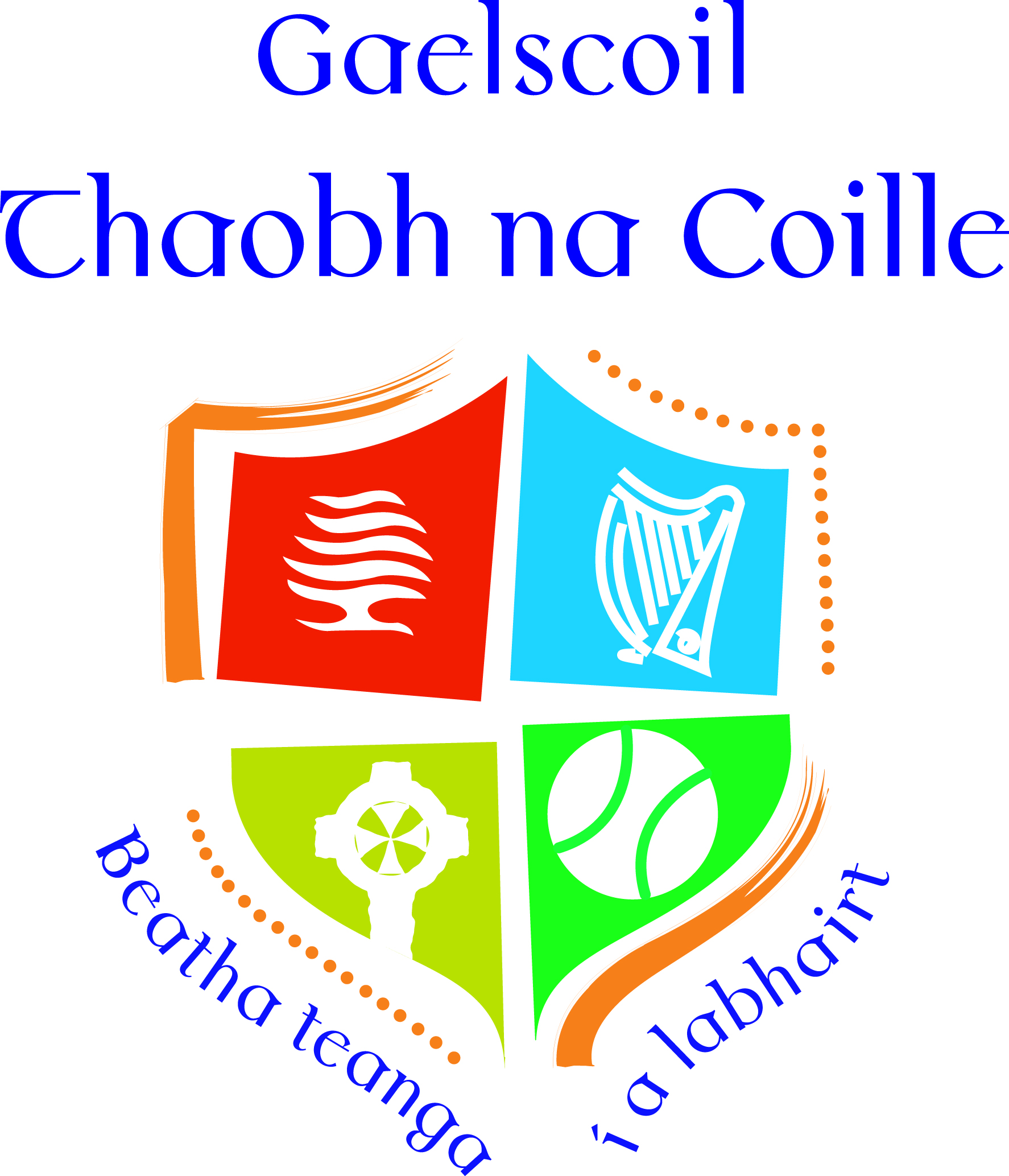 Polasaí Iontrála Nollaig 2022Gaelscoil Thaobh na Coille, Beallairmín, An Chéim, B.Á.C 18Uimhir Rolla: 20020RPatrún na Scoile: An Foras PatrúnachtaRéamhrá Comhlíonann an Polasaí Iontrála seo ceanglais an Achta Oideachais 1998, an Achta Oideachais (Iontráil i Scoileanna) 2018 agus an Achta um Stádas Comhionann 2000.  Agus an polasaí seo á dhréachtú, chuaigh bord bainistíochta na scoile i gcomhairle le foireann na scoile, le pátrún na scoile agus le tuismitheoirí leanaí atá ag freastal ar an scoil. D'fhaomh an pátrún scoile an polasaí ar an 31 Eanáir 2023. Tá sé foilsithe ar shuíomh gréasáin na scoile agus cuirfear ar fáil i gcóip chrua é ar iarratas d'aon duine a iarrann é.Tá na dátaí agus na hamlínte ábhartha do pholasaí iontrála Ghaelscoil Thaobh na Coille leagtha amach san fhógra maidir le hiontráil bhliantúil na scoile a fhoilsítear go bliantúil ar shuíomh gréasáin na scoile seachtain amháin ar a laghad roimh thús an phróisis iontrála don scoilbhliain lena mbaineann.Ní mór an polasaí seo a léamh i gcomhar leis an bhfógra maidir le hIontráil Bhliantúil na scoile don scoilbhliain lena mbaineann.Foilsítear an fhoirm iarratais i gcomhair iontrála ar shuíomh gréasáin na scoile agus cuirfear cóip chrua di ar fáil d’aon duine a iarrann sin.Beidh tús áite ag an leagan Gaeilge den pholasaí seo i gcás neamhréitigh. Spiorad sainiúil agus cuspóirí ginearálta na scoileRáiteas maidir le hIontráil Ní dhéanfaidh Gaelscoil Thaobh na Coille idirdhealú maidir le dalta a ligean isteach i scoil ar bhonn aon cheann díobh seo a leanas:inscne an dalta nó an iarratasóra i leith an dalta lena mbaineann, stádas sibhialta an dalta nó an iarratasóra i leith an dalta lena mbaineann,stádas teaghlaigh an dalta nó an iarratasóra i leith an dalta lena mbaineann,gnéaschlaonadh an dalta nó an iarratasóra i leith an dalta lena mbaineann,reiligiún an dalta nó an iarratasóra i leith an dalta lena mbaineann,bunús mhíchumas an dalta nó an iarratasóra i leith an dalta lena mbaineann,cine an dalta nó an iarratasóra i leith an dalta lena mbaineann,dalta nó iarratasóir ó phobal an lucht siúil i leith an dalta lena mbaineann, nóriachtanais speisialta oideachais a bheith ag an dalta nó ag an iarratasóir i leith an dalta lena mbaineann.De réir Alt 61 (3) den Acht Oideachas 1998, forléireofar ‘foras stádais shibhialta', 'foras míchumais', 'leithcheal', 'foras stádas teaghlaigh', 'foras inscne', 'foras cine', 'foras reiligiúin', 'foras gnéaschlaonta' agus 'foras pobail Taistil' de réir alt 3 den Acht um Stádas Comhionann 2000.Comhoibreoidh Gaelscoil Thaobh na Coille leis an CNOS i gcomhlíonadh feidhmeanna na Comhairle faoin Acht um Oideachas do Dhaoine a bhfuil Riachtanais Speisialta Oideachais Acu 2004 maidir le soláthar oideachais do leanaí a bhfuil riachtanais speisialta oideachais acu, lena n-áirítear soláthar agus feidhmiú rang nó ranganna speisialta nuair a iarrann an Chomhairle a leithéid.Comhlíonfaidh Gaelscoil Thaobh na Coille le haon ordúchán a sheirbheálfar ar an mbord nó ar an bpátrún faoi alt 37A agus 67(4)(b).Na catagóirí de Riachtanais Speisialta Oideachais a ndéantar freastal orthu sa scoil/sa rang speisialtaDaltaí a Ligean IsteachLigfidh an scoil seo isteach gach dalta atá ag lorg iontrála ach amháin sna cásanna a leanas:i gcás ina bhfuil ró-éileamh ar an scoil (féach alt 6 thíos le haghaidh tuilleadh sonraí)i gcás go dteipeann ar thuismitheoir dalta, nuair a éilíonn an príomhoide é de réir alt 23(4) den Acht Oideachais (Leas) 2000, a dhearbhú i scríbhinn go bhfuil cód iompair na scoile inghlactha dó nó di agus go ndéanfaidh sé nó sí gach iarracht réasúnach lena chinntiú go gcomhlíonfaidh an dalta an cód sinRó-éileamh Riachtanas Iontrála Naíonáin Shóisearacha: Glacfar le hiarratais do pháistí a bheidh 4 bliana d’aois, ar a laghad, roimh an 1 Meán Fómhair don bhliain iarratais. Sa chás go bhfuil ró-éileamh ar an scoil, déanfaidh an scoil na critéir roghnaithe a leanas a chur i bhfeidhm san ord ina bhfuil siad thíos maidir leis na hiarratais a fhaightear laistigh den amlíne chun iarratais a fháil mar atá leagtha amach i bhfógra iontrála na scoile agus na hiarratais ar chead isteach á gcinneadh aici. Sa chás go bhfuil beirt daltaí nó níos mó ar chomhchéim le haghaidh áite nó áiteanna in aon cheann de na catagóirí critéir roghnúcháin thuas (agus líon na n-iarratasóirí níos mó ná líon na n-áiteanna atá fágtha), beidh feidhm ag na socruithe a leanas:7.   An méid nach mbreithneofar ná nach gcuirfear san áireamh De réir alt 62(7)(e) den Acht Oideachais 1998, ní dhéanfaidh an scoil aon cheann díobh seo a leanas a bhreithniú ná a chur san áireamh agus iarratais ar chead isteach á gcinneadh nó nuair a bhíonn dalta á c(h)ur ar liosta feithimh le haghaidh iontrála sa scoil.8.   Cinntí ar iarrataisBeidh na cinntí go léir maidir le hiarratais ar iontráil chuig Gaelscoil Thaobh na Coille bunaithe ar na nithe a leanas:Polasaí iontrála na scoile Fógra iontrála bliantúil na scoile (nuair is cuí);An fhaisnéis a chuir an t-iarratasóir ar fáil i bhfoirm iarratais oifigiúil na scoile a fuarthas le linn na tréimhse atá sonraithe inár bhfógra iontrála bliantúil chun iarratais a fháil;     (Féach alt 14 thíos maidir le hiarratais a fuarthas lasmuigh den tréimhse iontrála agus alt 15 thíos maidir le hiarratais ar áiteanna i mblianta seachas an grúpa ligthe isteach.)Ní úsáidfear critéir roghnúcháin nach n-áirítear inár bpolasaí iontrála scoile chun cinneadh a dhéanamh maidir le hiarratas ar áit inár scoil.9.   Cinntí a chur in iúl d'iarratasóiríCuirfear iarratasóirí ar an eolas i scríbhinn maidir le cinneadh na scoile, laistigh den amlíne atá leagtha amach san fhógra bliantúil iontrála.Mura dtairgtear áit do dhalta inár scoil, cuirfear na cúiseanna nár tairgeadh áit dó nó di ar fáil i scríbhinn don iarratasóir, lena n-áirítear, nuair is infheidhme, sonraí maidir le rangú an dalta i gcoinne na gcritéar roghnúcháin agus na sonraí faoi áit an dalta ar an liosta feithimh don scoilbhliain lena mbaineann.Cuirfear iarratasóirí ar an eolas faoin gceart chun athbhreithniú/ceart achomhairc a lorg maidir le cinneadh na scoile (féach alt 18 thíos le haghaidh tuilleadh sonraí).10.  Glacadh le tairiscint áite ag iarratasóirAgus tairiscint iontrála á glacadh agat ó Ghaelscoil Thaobh na Coille ní mór duit an méid a leanas a léiriú:(i) cé acu an bhfuil nó nach bhfuil glactha agat le tairiscint iontrála ar scoil nó ar scoileanna eile. Má ghlac tú le tairiscint den sórt sin, ní mór duit sonraí na tairisceana nó na dtairiscintí lena mbaineann a chur ar fáil freisin.(ii) cé acu an bhfuil iarratas déanta agat ar thairiscint iontrála ó scoil nó ó scoileanna eile nó cé acu an bhfuil tú ag feitheamh lena dheimhniú, agus má tá, ní mór duit sonraí na scoile nó na scoileanna eile lena mbaineann a sholáthar.11.  Cúinsí nach féidir tairiscintí a dhéanamh ina leith nó a tharraingt siarNí féidir le Gaelscoil Thaobh na Coille tairiscint iontrála a dhéanamh ná a tharraingt siar ach sna cásanna a leanas —déantar amach go bhfuil an fhaisnéis atá san iarratas bréagach nó míthreorach.teipeann ar iarratasóir glacadh le tairiscint iontrála ar nó roimh an dáta atá leagtha amach i bhfógra iontrála bliantúil na scoile.má theipeann ar thuismitheoir dalta, nuair a éilíonn an príomhoide é de réir alt 23(4) den Acht Oideachais (Leas) 2000, a dhearbhú i scríbhinn go bhfuil cód iompair na scoile inghlactha dó nó di agus go ndéanfaidh sé nó sí gach iarracht réasúnach lena chinntiú go gcomhlíonfaidh an dalta an cód sin; nóteipeann ar iarratasóir riachtanais a chomhlíonadh chun 'glacadh le tairiscint' mar atá leagtha amach in alt 10 thuas.12.  Sonraí a roinnt le scoileanna eileBa chóir d'iarratasóirí a bheith feasach go gceadaítear le hAlt 66(6) den Acht Oideachas (Iontráil Scoileanna), 2018 comhroinnt sonraí idir scoileanna d'fhonn iontráil éifeachtach daltaí a éascú. Tá ceadaithe de réir Alt 66 (6) do scoil liosta de na daltaí a sholáthar do phátrún nó do bhord bainistíochta eile:(i) go bhfuarthas iarratas ar ligean isteach sa scoil,(ii) go ndearnadh tairiscint ar áit sa scoil, nó(iii) gur glacadh le tairiscint ar áit scoile.Féadfaidh aon cheann nó gach ceann díobh seo a leanas a bheith ar an liosta:(i) an dáta a fuair an scoil iarratas ar áit scoile;(ii) an dáta a rinne an scoil tairiscint ar áit scoile;(iii) an dáta ar ghlac iarratasóir le tairiscint ar áit scoile;(iv) sonraí pearsanta dalta(í) lena n-áirítear ainm, seoladh, dáta breithe agus uimhir seirbhíse poiblí pearsanta (de réir bhrí alt 262 den Acht Comhdhlúthaithe Leasa Shóisialaigh 2005).13.  Liosta feithimh i gcás ró-éilimhI gcás go mbeidh níos mó iarratas ar an scoilbhliain lena mbaineann ná na háiteanna atá ar fáil, tiomsófar liosta feithimh de dhaltaí nár éirigh lena n-iarratas ar iontráil chuig Gaelscoil Thaobh na Coille mar gheall ar ró-éileamh ar an scoil agus beidh siad bailí don scoilbhliain ina bhfuil cead isteach á lorg.Tá socrúchán ar liosta feithimh Gaelscoil Thaobh na Coille san ord tosaíochta a shanntar d'iarratais na ndaltaí tar éis don scoil na critéir roghnúcháin a chur i bhfeidhm de réir an pholasaí iontrála seo.Déanfar tairiscintí maidir le haon áiteanna ina dhiaidh sin a bheidh ar fáil don scoilbhliain agus lena linn a bhfuil cead isteach á lorg ina leith maidir leis na daltaí sin ar an liosta feithimh, de réir an oird tosaíochta ar cuireadh na daltaí ar an liosta.Déanfar an liosta forlíontach feithimh a chruthú má fhaightear iarratais tar éis an dáta deiridh a leagtar amach san Fhógra Iontrála Bliantúil. Cuirfear na hiarratais in ord de réir na gcritéar roghnúcháin sa pholasaí iontrála seo. Beidh an chéad liosta feithimh glanta sula ndéanfar áiteanna a thairiscint d’iarrthóirí ar an liosta forlíontach seo. 14.  Iarratais DhéanachaDéanfaidh áit a thairisicint má tá áit ar fáil sa scoil. Má tá ró-éileamh ar áiteanna sa scoil tar éis an bpríomhphróisis iontrála, líonfar aon áit scoile a thagann chun cinn ina dhiaidh sin ón liosta feithimh a cruthaítear as an bpróiseas sin. Má fhaightear iarratais tar éis an dáta deiridh mar atá leagtha amach san Fhógra Iontrála Bliantúil déanfar liosta forlíontach feithimh a chruthú. Beidh an príomhliosta feithimh glanta sula ndéanfar áiteanna a thairiscint d’iarrthóirí ar an liosta forlíontach seo. Nuair a thagann spás chun cinn sa scoil, déanfar na hiarratais ar an liosta forlíontach feithimh a mheas de réir na gcritéar roghnúcháin sa pholasaí iontrála seo ar an lá a thagann an áit scoile sin chun cinn de réir an Achta um Iontrálacha Scoile 2018 agus de réir aon rialacháin a rinneadh faoin Acht sin.15.  Nósanna imeachta maidir le daltaí a ligean isteach i mblianta eile agus le linn na scoilbhliana   Is iad a leanas nósanna imeachta na scoile maidir le daltaí a ligean isteach nach bhfuil glactha isteach sa scoil cheana féin, le linn na scoilbhliana ina lorgaítear an cead isteach:   Is gá do thuismitheoirí/caomhnóirí ar mian leo iarratas a dhéanamh ar áit in aon rang seachas Naíonáin Shóisearacha litir iarratais chuige sin a scríobh chuig Cathaoirleach an Bhoird. Is é an Bord Bainistíochta a dhéanfaidh an cinneadh faoi pháistí a ghlacadh in aon rang eile agus is faoin mBord amháin atá an cinneadh seo.    Naíonáin Shinsearacha/Rang 1   Tabharfar áit má tá áit ar fáil sna ranganna seo a leanas: Naíonáin Shinsearacha agus Rang 1. Sa chás go sáraíonn líon na n-iarratas líon na n-áiteanna atá ar fáil sa rang ábhartha, cuirfidh an scoil na critéir roghnúcháin atá leagtha amach i Roinn 6 den bheartas seo i bhfeidhm ar na hiarratais sin. Sa chás nach bhfuil aon áit ar fáil, cuirfear ainm an pháiste ar an liosta feithimh de réir Alt 13 den bheartas seo.   Rang 2 go Rang 6   Tabhfar áit do pháistí i Rang 1 – Rang 6 má tá spás sa rang agus má chinneann an Príomhoide/Bord Bainistíochta go bhfuil cumas Gaeilge an pháiste ar leibhéal a ligfeadh don pháiste feidhmiú agus foghlaim sa rang agus nach mbeadh ar dhaltaí eile iompú ar an mBéarla chun cumarsáid a dhéanamh. Beidh ar an tuismitheoir/caomhnóir fianaise den chaighdeán seo a chur ar fáil. Is ag an mBord Bainistíochta a bheidh an cinneadh deiridh sna cásanna seo. 16.  Dearbhú maidir le gan táillí a ghearradhNí ghearrfaidh bord Gaelscoil Thaobh na Coille ná aon duine a ghníomhaíonn thar a cheann táillí ar íocaíocht nó ní lorgeoidh sé nó sí íocaíocht ná ranníocaíocht (cibé slí a dtuairiscítear) mar choinníoll de -iarratas ar dhalta a ligean isteach sa scoil, nóiontráil nó clárú leanúnach dalta sa scoil.17.  Socruithe maidir le daltaí nach bhfreastalaíonn ar theagasc reiligiúnach18. An ceart chun athbreithnithe/achomhaircAthbhreithniú ar chinntí an Bhord BainistíochtaFéadfaidh tuismitheoir mac léinn, a iarraidh ar an mbord athbhreithniú a dhéanamh ar an gcinneadh áit sa scoil a dhiúltú. Ní mór iarratais den gcineál sin a dhéanamh de réir Alt 29C den Acht Oideachais 1998.    Tá an t-amlíne ina gcaithfear athbhreithniú den gcineál sin a iarraidh agus na ceanglais eile a bhaineann maidir le hathbhreithnithe den gcineál sin leagtha amach sna nósanna imeachta arna gcinneadh ag an Aire faoi alt 29B den Acht Oideachais 1998 atá foilsithe ar shuíomh gréasáin na Roinne Oideachais agus Scileanna.Déanfaidh an Bord athbhreithnithe den gcineál sin de réir na nósanna imeachta a rialaítear faoi Alt 29B i gcomhair le Alt 29C den Acht Oideachais 1998.Tabhair faoi deara:  Sa chás gur diúltaíodh áit d'iarratasóir mar gheall ar ró-éileamh ar áiteanna sa scoil, ní mór don iarratasóir iarraidh ar an mbord bainistíochta athbhreithniú ar an gcinneadh sin a dhéanamh roimh achomharc a dhéanamh faoi alt 29 den Acht Oideachais 1998.Sa chás gur diúltaíodh áit d'iarratasóir mar gheall ar chúis seachas ró-éileamh ar áiteanna sa scoil, féadfaidh an t-iarratasóir iarraidh ar an mbord bainistíochta athbhreithniú ar an gcinneadh sin a dhéanamh roimh achomharc a dhéanamh faoi alt 29 den Acht Oideachais 1998.   Ceart achomhaircFaoi Alt 29 den Acht Oideachais 1998, féadfaidh tuismitheoir dalta, nó i gcás dalta a bhfuil 18 mbliana d'aois slánaithe aige/aici, féadfaidh sé/sí achomharc a dhéanamh ar chinneadh na scoile seo áit sa scoil a dhiúltú.  Is féidir achomharc a dhéanamh faoi Alt 29 (1)(c)(i) den Acht Oideachais 1998 sa chás gur diúltaíodh áit d'iarratasóir mar gheall ar ró-éileamh ar áiteanna sa scoil.Is féidir achomharc a dhéanamh faoi Alt 29 (1)(c)(ii) den Acht Oideachais 1998 sa chás gur diúltaíodh áit d'iarratasóir mar gheall ar chúis seachas ró-éileamh ar áiteanna sa scoil.Sa chás gur diúltaíodh áit d'iarratasóir mar gheall ar ró-éileamh ar áiteanna sa scoil, ní mór don iarratasóir iarraidh ar an mbord bainistíochta athbhreithniú ar an gcinneadh sin a dhéanamh roimh achomharc a dhéanamh faoi alt 29 den Acht Oideachais 1998. (féach Athbhreithniú ar chinntí an Bhord Bainistíochta)Sa chás gur diúltaíodh áit d'iarratasóir mar gheall ar chás seachas ró-éileamh ar áiteanna sa scoil, féadfaidh an t-iarratasóir iarraidh ar an mbord bainistíochta athbhreithniú ar an gcinneadh sin a dhéanamh roimh achomharc a dhéanamh faoi alt 29 den Acht Oideachais 1998. (féach Athbhreithniú ar chinntí an Bhord Bainistíochta)Déanfar achomhairc faoi Alt 29 den Acht Oideachais 1998 a mheas agus a chinneadh ag coiste neamhspleách achomhairc arna cheapadh ag an Aire Oideachais agus Scileanna.    Tá an t-amlíne ina gcaithfear achomharc den chineál sin a iarraidh agus na ceanglais eile a bhaineann maidir le hachomhairc den chineál sin leagtha amach sna nósanna imeachta arna gcinneadh ag an Aire faoi alt 29B den Acht Oideachais 1998 atá foilsithe ar shuíomh gréasáin na Roinne Oideachais agus Scileanna.D'fhaomh an Bord Bainistíochta an polasaí seo ag cruinniú boird ar an 05/12/2022.  Sínithe: 	   	Dáta: 05/12/2022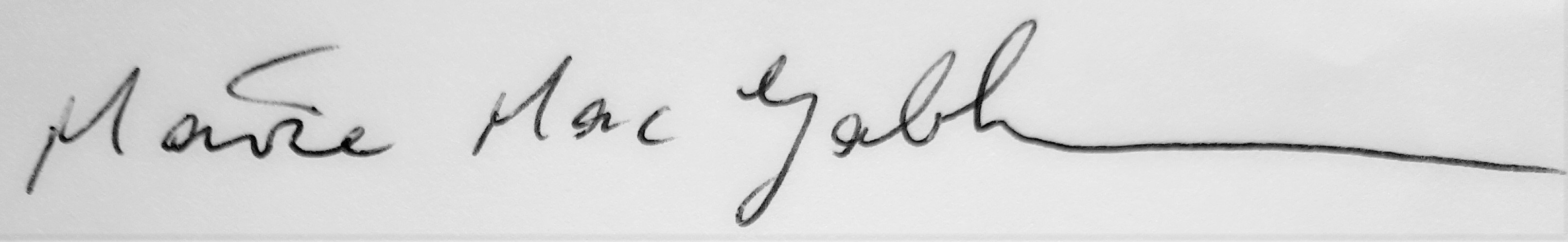 	Máire Mac Gabhann, CathaoirleachAdmission PolicyNollaig 2022Gaelscoil Thaobh na Coille, Beallairmín, An Chéim, B.Á.C 18Uimhir Rolla: 20020RPatrún na Scoile: An Foras PatrúnachtaIntroduction This Admission Policy complies with the requirements of the Education Act 1998, the Education (Admission to Schools) Act 2018 and the Equal Status Act 2000. In drafting this policy, the board of management of the school has consulted with school staff, the school patron and with parents of children attending the school.The policy was approved by the school patron on 31 January 2023.  It is published on the school’s website and will be made available in hardcopy, on request, to any person who requests it.The relevant dates and timelines for Gaelscoil Thaobh na Coille’s admission process are set out in the school’s annual admission notice which is published annually on the school’s website at least one week before the commencement of the admission process for the school year concerned.This policy must be read in conjunction with the annual admission notice for the school year concerned.The application form for admission is published on the school’s website and will be made available in hardcopy on request to any person who requests it.The Irish language version of this policy will take precedence in the case of a discrepancy.Characteristic spirit and general objectives of the schoolGaelscoil Thaobh na Coille is an all-Irish primary school under An Foras Pátrúnachta. It is a co-educational school established in 1995 and has a Catholic ethos. In Gaelscoil Thaobh na Coille we strive to provide an excellent standard of education through the medium of Irish while cultivating a positive attitude and love of the Irish language and culture, in the pupils. We welcome all children regardless of their background, beliefs or special needs.In Gaelscoil Thaobh na Coille we strive to create a positive learning environment in which due regard is paid to the intellectual, physical, social, emotional and spiritual development of the child. Where the Irish language is central not only to the learning process, as the language of instruction but also as the language of communication amongst teachers, pupils, management and parents / guardians (where possible). Special emphasis being placed on all aspects of Irish Culture thus encouraging pupils to partake in cultural activities both inside and outside of school. To instil in the pupils a positive attitude towards learning thus enabling them to learn independently. Creating an atmosphere in the school that encourages the pupils to be independent, tolerant, kind, confident and co-operative. Teaching the Catholic religion and using it as a source of moral guidance in the school. Parents are seen as partners in the mutual education of their children and are encouraged to become involved in the development of the school through the Parents’ Asscociation and the Board of Management. Each and everyone involved with the school (pupils, teachers, parents) shall be treated equally in every aspect of school life.Admission Statement Gaelscoil Thaobh na Coille will not discriminate in its admission of a student to the school on any of the following:the gender ground of the student or the applicant in respect of the student concerned,the civil status ground of the student or the applicant in respect of the student concerned,the family status ground of the student or the applicant in respect of the student concerned,the sexual orientation ground of the student or the applicant in respect of the student concerned,the religion ground of the student or the applicant in respect of the student concerned,the disability ground of the student or the applicant in respect of the student concerned,the ground of race of the student or the applicant in respect of the student concerned,the Traveller community ground of the student or the applicant in respect of the student concerned, or the ground that the student or the applicant in respect of the student concerned has special educational needsAs per section 61 (3) of the Education Act 1998, ‘civil status ground’, ‘disability ground’, ‘discriminate’, ‘family status ground’, ‘gender ground’, ‘ground of race’, ‘religion ground’,  ‘sexual orientation ground’ and ‘Traveller community ground’ shall be construed in accordance with section 3 of the Equal Status Act 2000.Gaelscoil Thaobh na Coille will cooperate with the NCSE in the performance by the Council of its functions under the Education for Persons with Special Educational Needs Act 2004 in relation to the provision of education to children with special educational needs, including in particular by the provision and operation of a special class or classes when requested to do so by the Council. Gaelscoil Thaobh na Coille will comply with any direction served on the board or the patron under section 37A and 67(4)(b).Categories of Special Educational Needs catered for in the school/special classAdmission of StudentsThis school shall admit each student seeking admission except where –the school is oversubscribed (please see section 6 below for further details)a parent of a student, when required by the principal in accordance with section 23(4) of the Education (Welfare) Act 2000, fails to confirm in writing that the code of behaviour of the school is acceptable to him or her and that he or she shall make all reasonable efforts to ensure compliance with such code by the studentOversubscription Admission Requirement for Junior Infants: Applicants for junior infants must be at least 4 years of age before the 1st September for the year for which they are applying.In the event that the school is oversubscribed, the school will, when deciding on applications for admission, apply the following selection criteria in the order listed below to those applications that are received within the timeline for receipt of applications as set out in the school’s annual admission notice: In the event that there are two or more students tied for a place or places in any of the selection criteria categories above (the number of applicants exceeds the number of remaining places), the following arrangements will apply:What will not be considered or taken into accountIn accordance with section 62(7)(e) of the Education Act, the school will not consider or take into account any of the following in deciding on applications for admission or when placing a student on a waiting list for admission to the school:Decisions on applications All decisions on applications for admission to Gaelscoil Thaobh na Coille will be based on the following:Our school’s admission policyThe school’s annual admission notice (where applicable)The information provided by the applicant in the school’s official application form received during the period specified in our annual admission notice for receiving applications(Please see section 14 below in relation to applications received outside of the admissions period and section 15  below in relation to applications for places in years other than the intake group.)Selection criteria that are not included in our school admission policy will not be used to make a decision on an application for a place in our school.Notifying applicants of decisionsApplicants will be informed in writing as to the decision of the school, within the timeline outlined in the annual admissions notice. If a student is not offered a place in our school, the reasons why they were not offered a place will be communicated in writing to the applicant, including, where applicable, details of the student’s ranking against the selection criteria and details of the student’s place on the waiting list for the school year concerned.  Applicants will be informed of the right to seek a review/right of appeal of the school’s decision (see section 18 below for further details).  Acceptance of an offer of a place by an applicantIn accepting an offer of admission from Gaelscoil Thaobh na Coille you must indicate -(i) whether or not you have accepted an offer of admission for another school or schools. If you have accepted such an offer, you must also provide details of the offer or offers concerned and(ii) whether or not you have applied for and awaiting confirmation of an offer of admission from another school or schools, and if so, you must provide details of the other school or schools concerned.  Circumstances in which offers may not be made or may be withdrawnAn offer of admission may not be made or may be withdrawn by Gaelscoil Thaobh na Coille whereit is established that information contained in the application is false or misleading.an applicant fails to confirm acceptance of an offer of admission on or before the date set out in the annual admission notice of the school.the parent of a student, when required by the principal in accordance with section 23(4) of the Education (Welfare) Act 2000, fails to confirm in writing that the code of behaviour of the school is acceptable to him or her and that he or she shall make all reasonable efforts to ensure compliance with such code by the student; oran applicant has failed to comply with the requirements of ‘acceptance of an offer’ as set out in section 10 above.  Sharing of Data with other schoolsApplicants should be aware that section 66(6) of the Education (Admission to Schools) Act 2018 allows for the sharing of certain information between schools in order to facilitate the efficient admission of students. Section 66(6) allows a school to provide a patron or another board of management with a list of the students in relation to whom(i) an application for admission to the school has been received,(ii) an offer of admission to the school has been made, or(iii) an offer of admission to the school has been accepted.The list may include any or all of the following:
(i) the date on which an application for admission was received by the school;(ii) the date on which an offer of admission was made by the school;(iii) the date on which an offer of admission was accepted by an applicant;(iv) a student’s personal details including his or her name, address, date of birth and personal public service number (within the meaning of section 262 of the Social Welfare Consolidation Act 2005).  Waiting list in the event of oversubscriptionIn the event of there being more applications to the school year concerned than places available, a waiting list of students whose applications for admission to Gaelscoil Thaobh na Coille were unsuccessful due to the school being oversubscribed will be compiled and will remain valid for the school year in which admission is being sought.Placement on the waiting list of Gaelscoil Thaobh na Coille in the order of priority assigned to the students’ applications after the school has applied the selection criteria in accordance with this admission policy.  Offers of any subsequent places that become available for and during the school year in relation to which admission is being sought will be made to those students on the waiting list, in accordance with the order of priority in relation to which the students have been placed on the list.  Late ApplicationsA place will be offered if a place is available in the school.If there is an over-subscription for places at the school following the main admissions process, any school place that subsequently emerges from the waiting list created from that process will be filled.If applications are received after the closing date as set out in the Annual Admission Notice a supplementary waiting list will be created. The main waiting list will be cleared before candidates are offered places on this supplementary list. When a space becomes available in the school, applications for the supplementary waiting list will be considered against the selection criteria in this admissions policy on the day that that place becomes available in accordance with the School Admissions Act 2018 and in accordance with any regulations made under that Act.   Procedures for admission of students to other years and during the school year   The procedures of the school in relation to the admission of students who are not already admitted to the school, after the commencement of the school year in which admission is sought, are as follows:    Parents/guardians wishing to apply for a place in any class other than Junior Infants must write an application letter to this effect to the Chairperson of the Board. The decision to accept children in any other class is a matter for the Board of Management to decide.    Senior Infants / 1st Class    Places will be allocated if places are available in the following classes: Senior Infants and 1st class. Where the number of applications exceeds the number of places available in the relevant class, the school will apply the selection criteria set out in Section 6 of this policy applies to such applications. Where no places are available, the child's name will be placed on the waiting list in accordance with Section 13 of this policy.    2nd to 6th Class   Children in 2nd to 6th class will be given a place if there is space in the class and the Principal / Board of Management decides that the child's Irish language ability is at a level that would allow the child to function and learn in class and where other pupils would not have to turn to English to communicate. The parent/guardian will be required to provide evidence of this standard. The Board of Management will have the final decision in these cases.  Declaration in relation to the non-charging of feesThis rule applies to all schools.The board of Gaelscoil Thaobh na Coille or any persons acting on its behalf will not charge fees for or seek payment or contributions (howsoever described) as a condition of-an application for admission of a student to the school, orthe admission or continued enrolment of a student in the school. Arrangements regarding students not attending religious instruction 18. Reviews/AppealsReview of decisions by the board of ManagementThe parent of the student, or in the case of a student who has reached the age of 18 years, the student, may request the board to review a decision to refuse admission. Such requests must be made in accordance with Section 29C of the Education Act 1998.    The timeline within which such a review must be requested and the other requirements applicable to such reviews are set out in the procedures determined by the Minister under section 29B of the Education Act 1998 which are published on the website of the Department of Education and Skills.The board will conduct such reviews in accordance with the requirements of the procedures determined under Section 29B and with section 29C of the Education Act 1998.Note:  Where an applicant has been refused admission due to the school being oversubscribed, the applicant must request a review of that decision by the board of management prior to making an appeal under section 29 of the Education Act 1998.Where an applicant has been refused admission due to a reason other than the school being oversubscribed, the applicant may request a review of that decision by the board of management prior to making an appeal under section 29 of the Education Act 1998.   Right of appealUnder Section 29 of the Education Act 1998, the parent of the student, or in the case of a student who has reached the age of 18 years, the student, may appeal a decision of this school to refuse admission.  An appeal may be made under Section 29 (1)(c)(i) of the Education Act 1998 where the refusal to admit was due to the school being oversubscribed.An appeal may be made under Section 29 (1)(c)(ii) of the Education Act 1998 where the refusal to admit was due a reason other than the school being oversubscribed.Where an applicant has been refused admission due to the school being oversubscribed, the applicant must request a review of that decision by the board of management prior to making an appeal under section 29 of the Education Act 1998. (see Review of decisions by the Board of Management)Where an applicant has been refused admission due to a reason other than the school being oversubscribed, the applicant may request a review of that decision by the board of management prior to making an appeal under section 29 of the Education Act 1998. (see Review of decisions by the Board of Management)Appeals under Section 29 of the Education Act 1998 will be considered and determined by an independent appeals committee appointed by the Minister for Education and Skills.    The timeline within which such an appeal must be made and the other requirements applicable to such appeals are set out in the procedures determined by the Minister under section 29B of the Education Act 1998 which are published on the website of the Department of Education and Skills.The policy was approved by the school’s Board of Management patron on 05/12/2022.  Sínithe: 	   	Dáta: 05/12/2022	Máire Mac Gabhann, CathaoirleachIs bunscoil lán-Ghaeilge de chuid An Foras Pátrúnachta í Gaelscoil Thaobh na Coille. Is scoil chomhoideachasúil í a bhí bunaithe i 1995 agus tá éiteas Caitliceach aici. Tá sé mar aidhm againn i nGaelscoil Thaobh na Coille sár-oideachas trí mheán na Gaeilge a chur ar fáil agus dearcadh dearfach agus grá don Ghaeilge agus don chultúr Gaelach a chothú sna daltaí. Cuirimid fáilte roimh pháistí beag beann ar a gcúlra, creidimh nó riachtanais speisialta. Tá sé mar aidhm againn i nGaelscoil Thaobh na Coille Timpeallacht shuaimhneach a chruthú ina ndéanfar cúram d’fhorbairt intleachtúil, fhisiciúil, shóisialta, mhothúchánach agus spioradálta an pháiste. An Ghaeilge mar theanga a bheith lárnach sa phróiseas  foghlama, mar theanga teagaisc agus mar mheán cumarsáide. Béim faoi leith a chur ar an gcultúr Gaelach. Na páistí a spreagadh ina threo seo taobh istigh agus taobh amuigh den scoil. Dearcadh dearfach i leith na foghlama a chothú  sna daltaí agus a chur ar a gcumas foghlaim neamhspléach a dhéanamh.  Atmaisféar a chothú sa scoil a spreagann an dalta a bheith neamhspleách, caoinfhulangach, cineálta, muiníneach agus comhoibritheach. An creideamh Caitliceach a mhúineadh agus a chur ar fáil mar threoir mhórálta sa scoil. Rannpháirtíocht na dtuismitheoirí i gcomhoideachas na bpáistí a spreagadh, trí deiseanna a thabhairt dóibh a bheith lánpháirteach i gcur chun cinn agus i bhforbairt na scoile trí Chumann na dTuismitheoirí agus an Bord Bainistíochta. An freastal céanna a dhéanamh ar phobal uile na scoile (daltaí, múinteoirí agus tuismitheoirí) i ngach gnéith de shaol na scoile.Ní scoil speisialta í Gaelscoil Thaobh na Coille agus níl aon rang speisialta inti faoi láthair.Páistí gur deimhin leis an scoil gur ghnóthaigh an dalta leibhéal líofachta sa Ghaeilge i suíomh neamhoideachasúil agus go mbeadh an dóchúlacht ann go rachadh an líofacht sin ar gcúl mura ligfí isteach i scoil lán-Ghaeilge é/í.* Siblín** le dalta reatha na scoile nó le hiardhalta a d’fhreastail ar an scoil. De réir aoise; an páiste is sine ar dtús. * Beidh an dualgas iomlán ar thuismitheoirí/chaomhnóirí fianaise leordhóthanach a chur ar fáil chun leibhéal líofachta  sa Ghaeilge a léiriú don bhord. Féach eolas breise sa cháipéis ábhartha atá ar fáil ón scoil. ** Deartháireacha, deirfiúracha, leath-shiblíní, páistí altramaigh nó uchtaitheTá sé de cheart ag Bord na scoile uaslíon na ndaltaí in aon rang ar leith a leagadh síos. Is é an              t-uaslíon daltaí a cheadófar sna Naíonáin Shóisearacha ná 60.Má tá beirt daltaí nó níos mó ceangailte faoi chritéar 1/2, socrófar tús áite de réir an chéad chritéar eile ar an liosta. Má tá critéar 3 i gceist, cuirfear san áireamh an t-am ar rugadh an leanbh atá ar fáil ar an deimhniú breithe. freastal roimh ré ag dalta ar réamhscoil nó ar sheirbhís réamhscoile, lena n-áirítear naíonraí, íocaíocht táillí nó ranníocaíochtaí (cibé slí a dtuairiscítear é) leis an scoil;cumas, scileanna nó inniúlacht acadúil an dalta seachas i ndáil le ligean isteach i scoil lán-Ghaeilge, de réir fhorálacha alt 62(9) den Achtgairm, stádas airgeadais, cumas acadúil, scileanna nó inniúlacht tuismitheoirí dalta;ceanglas go bhfreastalóidh dalta, nó a t(h)uismitheoirí ar agallamh, lá oscailte nó cruinniú eile mar choinníoll iontrála;ceangal dalta leis an scoil de bhua duine dá t(h)eaghlach ag freastal ar an scoil nó a d’fhreastail ar an scoil roimhe sin, seachas i gcás siblíní dalta atá ag freastal ar an scoil faoi láthair nó a d'fhreastail ar an scoil roimhe seo. an dáta agus an t-am ar ghlac an scoil le hiarratas iontrálaTá sé seo faoi réir an iarratais a bheith faighte ag am ar bith le linn na tréimhse a shonraítear chun iarratais a fháil- mar atá leagtha amach i bhfógra iontrála bliantúil na scoile don scoilbhliain lena mbaineann.
Tá sé seo faoi réir freisin ag tairiscintí a bheith tugtha ag an scoil go foirmiúil i scríbhinn cheana féin, bunaithe ar liostaí feithimh reatha (suas go dtí an 31ú Eanáir 2025 amháin).Seo a leanas nósanna imeachta na scoile maidir le daltaí a ligean isteach nach bhfuil glactha isteach sa scoil cheana féin chuig ranganna nó blianta seachas grúpa iontrála na scoile:Is gá do thuismitheoirí/caomhnóirí ar mian leo iarratas a dhéanamh ar áit in aon rang seachas Naíonáin Shóisearacha litir iarratais chuige sin a scríobh chuig Cathaoirleach an Bhoird. Is é an Bord Bainistíochta a dhéanfaidh an cinneadh faoi pháistí a ghlacadh in aon rang eile agus is faoin mBord amháin atá an cinneadh seo. Naíonáin Shinsearacha agus Rang 1Tabharfar áit má tá áit ar fáil sna Naíonáin Shinsearacha agus Rang 1. Sa chás go sáraíonn líon na n-iarratas líon na n-áiteanna atá ar fáil sa rang cuirfidh an scoil na critéir roghnúcháin atá leagtha amach i Roinn 6 den bheartas seo i bhfeidhm ar na hiarratais sin. Sa chás nach bhfuil aon áit ar fáil, cuirfear ainm an pháiste ar an liosta feithimh de réir Alt 13 den bheartas seo.Rang 2 go Rang 6Tabharfar áit do pháistí i Rang 2 go Rang 6 má tá spás sa rang agus má chinneann an Príomhoide/Bord Bainistíochta go bhfuil cumas Gaeilge an pháiste ar leibhéal a ligfeadh don pháiste feidhmiú agus foghlaim sa rang agus nach mbeadh ar dhaltaí eile iompú ar an mBéarla chun cumarsáid a dhéanamh. Beidh ar an tuismitheoir/caomhnóir fianaise den chaighdeán seo a chur ar fáil. Is ag an mBord Bainistíochta a bheidh an cinneadh deiridh sna cásanna seo. Seo a leanas socruithe na scoile do dhaltaí, sa chás gur iarr na tuismitheoirí, a d'iarr go bhfreastalódh an dalta ar an scoil gan freastal ar theagasc reiligiúnach sa scoil. Ní bheidh laghdú ar lá scoile na ndaltaí sin mar thoradh ar na socruithe sin.Scoil le sainmheon Caitliceach is ea Gaelscoil Thaobh na Coille agus múintear oideachas reiligiúnach de réir teagasc, cleachtais agus traidisiúin na hEaglaise Chaitlicigh. Ag am oideachas reiligiúnach gcuirtear i gcrích agus múintear clár oideachais na hEaglaise Caitlicigh, ‘I nGrá Dé’ maraon le hullmhúchán na ndaltaí do na sacraimintí. Cuirtear fáilte roimh gach páiste sa scoil is cuma cén cúlra teanga, sóisialta, creidimh nó náisiúntachta atá acu.  Léirítear meas tríd an scoil ar chreideamh, ar thraidisiún, ar chultúr agus ar theanga gach páiste. Ní féidir leis an scoil áfach, oideachas reiligiúnach a chur ar pháistí de chreidimh eile, ina gcreideamh féin nó feitheoireacht a chur ar fáil i rith an tréimhse ina mbíonn an oideachas reiligiúnach á theagasc in aon áit seachas sa seomra ranga féin. Ba cheart iarratas i scríbhinn a dhéanamh chuig Príomhoide na scoile. Eagrófar cruinniú le tuismitheoirí/caomhnóirí an dalta chun plé a dhéanamh ar conas is fearr freastal ar an iarratas sin.Gaelscoil Thaobh na Coille is not a designated Special School nor does it have any special education classes currently. Children who have attained a level of fluency in the Irish language in a non-educational environment and that the said fluency would be likely to regress were the student not admitted to an Irish language school.* A sibling** of an existing pupil or of a past pupil. According to age; the oldest child first. *   The onus will be on parents / guardians to provide sufficient evidence to demonstrate to the board the required level of fluency in Irish. See further information in the relevant document available from the school. **  Brothers, sisters, half-sibling, foster or adopted childrenThe Board of Management reserves the right to set the maximum number of pupils in any given class. The maximum number of pupils to be admitted in Junior Infants shall be 60.If two or more pupils are tied under criteria 1/2, priority will be set according to the next criterion on the list. If criterion 3 applies, the time of birth available on the birth certificate will be taken into account.a student’s prior attendance at a pre-school or pre-school service, including naíonraí. the payment of fees or contributions (howsoever described) to the school; a student’s academic ability, skills or aptitude other than in relation to admission to an Irish language school, in accordance with the provisions of section 62(9) of the act.the occupation, financial status, academic ability, skills or aptitude of a student’s parents;a requirement that a student, or his or her parents, attend an interview, open day or other meeting as a condition of admission; a student’s connection to the school by virtue of a member of his or her family attending or having previously attended the school, other than in the case of the school wishing to include a selection criteria based on siblings of a student attending or having attended the school. the date and time on which an application for admission was received by the school, This is subject to the application being received at any time during the period specified for receiving applications set out in the annual admission notice of the school for the school year concerned.This is also subject to the school making offers based on existing waiting lists (up until 31st January 2025 only). The procedures of the school in relation to the admission of students who are not already admitted to the school to classes or years other than the school’s intake group are as follows: Parents/guardians wishing to apply for a place in any class other than Junior Infants must write an application letter to this effect to the Chairperson of the Board. The decision to accept children in any other class is a matter for the Board of Management to decide.Senior Infants / 1st ClassPlaces will be allocated if places are available in Senior Infants and 1st class. Where the number of applications exceeds the number of places available in the relevant class, the school will apply the selection criteria set out in Section 6 of this policy applies to such applications. Where no places are available, the child's name will be placed on the waiting list in accordance with Section 13 of this policy.2nd to 6th ClassChildren in 1st to 6th class will be given a place if there is space in the class and the Principal / Board of Management decides that the child's Irish language ability is at a level that would allow the child to function and learn in class and where other pupils would not have to turn to English to communicate. The parent/guardian will be required to provide evidence of this standard. The Board of Management will have the final decision in these cases.The following are the school’s arrangements for students, where the parents has requested that the student attend the school without attending religious instruction in the school.  These arrangements will not result in a reduction in the school day of such students:Gaelscoil Thaobh na Coille is school with a Catholic ethos and religious education is taught in accordance with the practices and traditions of the Catholic Church. During religious education instruction the Catholic Church’s ‘Grow in Love’ programme, is followed along with the preparation of pupils for the sacraments.All children, irrespective of linguistic, social, religious background or nationality are welcome in the school.  As a school we are respectful of each and every child’s religion, traditions, culture and language. The school cannot however, provide religious instruction for a child of another religious faith in his/her own religion or to facilitate supervision for that child during religious instruction in any place other than in his/her own classroom.  An application should be made in writing to the School Principal to arrange a meeting with the student's parents / guardians to discuss how best to meet that request.